团体标准T/CFS XXXX—XXXX白玉兰第1部分：种质资源圃营建技术规程Yulania denudataPart 1：Technical regulations for construction of germplasm resource bankXXXX - XX - XX发布XXXX - XX - XX实施中国林学会  发布目次前言	I引言	II1 范围	12 规范性引用文件	13 术语和定义	14 规划与选址	14.1 原则	14.2 选址	15 收集保存对象和方法	25.1 收集保存对象	25.2 收集方法	25.3 保存数量	25.4 种质信息记载	25.5 检疫	26 营建	26.1 分区	26.2 建圃设计	26.3 基础设施建设	26.4 栽植前准备	36.5 栽植	37 管理	37.1 除草松土	37.2 施肥	37.3 整形修剪	38 观察与记载	38.1 观察	38.2 记载与评价	39 档案管理	49.1 登记	49.2 档案内容	49.3 档案要求	4附录A （资料性） 白玉兰种质资源基本信息表	5附录B （资料性） 标牌制作要求表	6附录C （资料性） 白玉兰种质资源圃调查登记表	7前言本文件按GB/T 1.1—2020《标准化工作导则  第1部分：标准化文件的结构和起草规则》和T/CAS 1.1-2017《团体标准的结构和编写指南》的规定起草。请注意本文件的某些内容可能涉及专利，本文件的发布机构不承担识别这些专利的责任。本文件是T/CFS×××-××××《白玉兰》的第1部分。本文件由中国林学会提出并归口。本文件起草单位：上海市园林科学规划研究院、河南省南召县林业局。本文件主要起草人：张冬梅、有祥亮、张浪、罗玉兰、尹丽娟、田彦、李云晓、周虎、张爱明、卞丽霞。引言白玉兰（Yulania denudata）是木兰科（Magnoliaceae）玉兰属（Yulania）著名观花乔木，上海市的市花，因其寿命长、树姿雄伟、花大色艳等优势，广泛应用于中国和许多国家的城乡绿化中。然而，白玉兰在国内许多区域的栽培应用中，长势一般，观赏性及经济价值欠佳，主要制约因素是适生品种和优质种苗缺乏和栽培养护技术水平不高导致。多年来，由于白玉兰种质资源保护不力、管理混乱、种源关系不清晰，加之品种选育方法不规范，制约了优良品种的选育；由于种苗繁育技术不规范，制约了优质种苗的生产；由于栽培养护技术水平不高，许多城乡绿化立地条件不适合白玉兰健壮生长，导致了白玉兰不能充分表现其美丽景观和经济价值。为此，特制订本团体标准T/CFS×××-××××《白玉兰》，旨在为白玉兰优质资源储备、优良品种选育、优质种苗培育、标准化栽培养护提供技术指导。由于白玉兰从资源储备、品种选育、种苗培育到栽植养护等技术是承前启后的关系，并且内容较多，彼此联系紧密又相对独立，故本文件分为以下4个部分：第1部分：种质资源圃营建技术规程。目的在于对白玉兰种质资源圃规划、建设和运营维护的各技术环节进行规范。第2部分：优良品种选育技术规程。目的在于为白玉兰良种选育和新品种培育的方法和操作程序进行规范。第3部分：种苗繁育技术规程。目的在于对白玉兰播种育苗、嫁接育苗和后期管理的方法和操作程序，以及苗木分级的原则和标准进行规范。第4部分：园林工程应用技术规程。目的在于对白玉兰工程苗的移栽、养护、景观营造技术进行规范。范围本文件规定了白玉兰种质资源圃规划与选址、基础设施、收集保存对象和方法、种质信息记载、资源圃营建、资源观察记载与评价、档案管理的技术要求。本文件适用于白玉兰适生栽培区种质资源圃营建。规范性引用文件GB / T 6001 育苗技术规程 GB / T 14072 林木种质资源保存原则与方法LY / T 1607 造林作业设计规程术语和定义白玉兰种质资源 Yulania germplasm resources 木兰科玉兰属白玉兰物种及种以下分类单位，具有不同遗传基础，当前或未来可能用于树种改良或绿化的个体或群体的总称。白玉兰种质资源圃 Yulania germplasm resource bank收集和保存白玉兰种质资源的场地。规划与选址原则按自然生态分布区域，在种质资源圃内分区原地和异地保存资源。选址地点选择选择交通方便、地势平缓、背风向阳、排灌条件良好、周围花粉污染少、灾害因子较少的地点建圃。忌地势低洼、排水不良。土壤宜深厚肥沃的壤土，pH值6.0～7.5，通气性良好。规模核心区面积不低于3 hm2。收集保存对象和方法 收集保存对象白玉兰的种源、家系、无性系、品种。收集方法种源收集在自然分布区域内，根据不同地理区域确定种源的采种地。在树龄10年以上的单个或多个林分中，采集20株以上优良单株的种子。家系收集采集白玉兰品种自由授粉或杂交试验获得的家系种子。无性系收集采集白玉兰品种的穗条，用扦插或嫁接等无性繁殖方法培育的苗木。保存数量种质资源保存数量按GB/T 14072执行。种质信息记载接收种质时，记载种质名称、收集方法、材料类型、收集数量、资源用途、来源地地理信息、原保存单位编号、采集号或引种号、提供人、收集人和收集日期等（参见附录 A )。检疫依据国家、省级检验检疫名单要求进行严格检疫。营建分区按种源、家系、无性系、品种等划分若干小区并分区种植，小区以排水沟分界，排水沟宽50 cm～60 cm、深30 cm～40 cm。建圃设计按 LY/T 1607的规定执行。基础设施建设生产基础设施资源圃应根据 GB/T 6001和 LY/T 1607规范要求配置生产基础设施。界桩标牌各分区应制作界桩标牌，制作要求按附录 B 执行。栽植前准备圃地清理整地前1个~2个月清除圃地内杂物，将清出的杂物外运处理。整地、挖穴全垦整地，深度不低于30 cm，每666.7 m2施有机肥1000 kg～3000 kg，并将基肥与表土充分拌匀，按设计的株行距放线、打点，按点挖栽植穴，穴长、宽、深分别为(30 cm～60 cm) × (30 cm～60 cm) × (30 cm～50 cm)。绘制种植图标明每份种质在资源圃内的具体位置。栽植时间落叶后至萌芽前为宜。密度株行距宜3 m×4 m。方法参照GB/T 6001和LY/T 1607执行。挂牌每株种苗挂牌，牌上注明种质名称及编号。管理除草松土每年应松土除草1次～2次，宜分别在3月～4月或7月～8月。施肥每年春季（3月～4月）或秋季（10月中下旬～11月中下旬）施肥1次。在树冠外沿下方挖宽、深各20 cm 左右环状沟，每株施入有机肥3 kg～5 kg 和复合肥0.3 kg～0.5 kg，后覆土。整形修剪每年在秋末修剪。以疏剪为主，主要剪除枯死枝、病虫枝和过密枝等。观察与记载观察每年观察生物学特性、生态适应性和抗逆性等，具体观察和调查内容参见附录 C。记载与评价记载记载内容如下：形态特征：株型、根、茎、叶、花、果实和种子；生物学特性：物候期和开花结果特点；抗病虫特性：对主要病虫害的抗性；抗逆性：对干旱、贫瘠、高温、湿涝和盐碱等不良环境的抗性。评价适应性评价：不同种质间比较，与原产地特性的比较。档案管理登记定植后及时登记造册。档案内容调查、收集和保存的设计方案以及实施计划、试验设计、观测记载、总结报告和生产管理日志等均应详细记载。图表、照片、标本及技术管理文件等均应归档保存。档案要求档案要有专人记载、整理、审查和归档，并长期保存，纸质版和电子版应同时保存。
（资料性）
白玉兰种质资源基本信息表表A .1 给出了白玉兰种质资源基本信息表。白玉兰种质资源基本信息表
（资料性）
标牌制作要求表表B .1 给出了标牌制作要求表。标牌制作要求表
（资料性）
白玉兰种质资源圃调查登记表表C .1～C .3 给出了白玉兰种质资源圃调查登记表：其中表C.1为白玉兰种质资源圃基本情况表；表C .2 为白玉兰种质资源圃生产管理登记表；表C .3 为白玉兰种质资源观察、记载与评价表。白玉兰种质资源圃基本情况表白玉兰种质资源圃生产管理登记表白玉兰种质资源观察、记载与评价表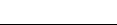 ICS  65.202.01CCS  B 62资源圃名称资源圃名称种质资源名称种质资源名称种质资源编号种名（中文名、拉丁名）种名（中文名、拉丁名）科名（中文名、拉丁名）科名（中文名、拉丁名）种质资源英文名种质资源原产地种质资源原产地省      县（市）      乡（镇、林场）省      县（市）      乡（镇、林场）省      县（市）      乡（镇、林场）省      县（市）      乡（镇、林场）省      县（市）      乡（镇、林场）种质资源来源地种质资源来源地省      县（市）      乡（镇、林场）省      县（市）      乡（镇、林场）省      县（市）      乡（镇、林场）省      县（市）      乡（镇、林场）省      县（市）      乡（镇、林场）种质资源类型种质资源类型1种源    2家系    3无性系    4品种   5其他1种源    2家系    3无性系    4品种   5其他1种源    2家系    3无性系    4品种   5其他1种源    2家系    3无性系    4品种   5其他1种源    2家系    3无性系    4品种   5其他主要抗性主要抗性1耐热  2 耐水湿  3耐盐碱  4抗病  5抗虫  6耐干旱  7耐瘠薄 8耐寒 9抗污染 10其他1耐热  2 耐水湿  3耐盐碱  4抗病  5抗虫  6耐干旱  7耐瘠薄 8耐寒 9抗污染 10其他1耐热  2 耐水湿  3耐盐碱  4抗病  5抗虫  6耐干旱  7耐瘠薄 8耐寒 9抗污染 10其他1耐热  2 耐水湿  3耐盐碱  4抗病  5抗虫  6耐干旱  7耐瘠薄 8耐寒 9抗污染 10其他1耐热  2 耐水湿  3耐盐碱  4抗病  5抗虫  6耐干旱  7耐瘠薄 8耐寒 9抗污染 10其他形态特征形态特征照片生长特征生长特征品质特征品质特征生态习性生态习性具体用途具体用途1观赏  2药用  3生态  4其他1观赏  2药用  3生态  4其他1观赏  2药用  3生态  4其他1观赏  2药用  3生态  4其他1观赏  2药用  3生态  4其他保存时间保存时间圃地中位置保存数量保存数量繁殖方式收集单位收集单位收集年份种质资源原产地地理气候条件和林分情况种质资源原产地地理气候条件和林分情况种质资源原产地地理气候条件和林分情况种质资源原产地地理气候条件和林分情况种质资源原产地地理气候条件和林分情况种质资源原产地地理气候条件和林分情况种质资源原产地地理气候条件和林分情况经度纬度海拔坡向坡位坡度林分面积林相林龄土壤类型土层厚度登记单位登记时间登记人员标牌类型标牌材质与规格标牌内容和编写要求标牌数量和用途种质资源圃钢筋混凝土、不锈钢等材料，规格长300 cm 、宽250 cm包括种质资源圃名称、保存种质数量和面积、建设年份、主管单位、技术支持单位和设计单位等一个种质资源圃设置一个标牌，用于介绍种质圃基本情况大区（区组或重复）钢筋混凝土，规格长50 cm 、宽20 cm 、厚6 cm大区编号，用罗马数字I、Ⅱ、Ⅲ、 IV 、 V 等印刻在标识牌上端1/3区域内每个分区、每个区组或每个重复设置一块标识牌小区（种源、家系、无性系、品种）钢筋混凝土，规格长40 cm 、宽12 cm 、厚6 cm种源、无性系、品种等编号，印刻在标识牌上端1/3区域内每个种源、家系、无性系、品种的起始端埋设一块标识牌栽植行（或水平条带）钢筋混凝土，规格长40 cm 、宽8 cm 、厚6cm为栽植行或水平条带编号，用阿拉伯数字1、2、3、4、5等印刻在标识牌上端1/3区域内每个栽植行或水平条带两端各埋设一块标识牌种质资源圃名称资源圃地点种质资源圃面积建圃时间经度纬度海拔坡向坡位坡度土壤类型土层厚度资源保存数量种名（中文、拉丁）科名（中文、拉丁）种质资源英文名生长习性1乔木     2小乔木      3灌木1乔木     2小乔木      3灌木1乔木     2小乔木      3灌木种质资源类型1种源    2家系    3无性系    4品种   5其他1种源    2家系    3无性系    4品种   5其他1种源    2家系    3无性系    4品种   5其他主要用途1观赏   2生态   3药用   4其他1观赏   2生态   3药用   4其他1观赏   2生态   3药用   4其他资源圃建设单位单位地址主管单位单位地址技术支持单位单位地址登记日期登记人员备注种质资源圃名称资源圃地点资源圃地点种质资源圃面积建圃时间建圃时间整地时间时间方式方式规格规格整地苗木定植情况苗木类型苗木类型苗木来源苗木来源栽植时间株行距/m苗木定植情况苗木生长状况苗高/cm苗高/cm直径/cm直径/cm根系状况健康状况苗木生长状况养护管理（中耕、除草、松土、扩穴等）时间时间方法方法用工数施工员养护管理（中耕、除草、松土、扩穴等）施肥时间肥料种类用量g /株施肥方法用工数施工员施肥施肥修剪整枝时间方法方法方法用工数施工员修剪整枝修剪整枝病虫害防治时间种类危害程度防治措施效果用工数病虫害防治病虫害防治备注建设单位登记人员登记人员资源圃名称资源圃名称种质资源名称种质资源名称种质资源编号树龄种名（中文名、拉丁名）种名（中文名、拉丁名）科名（中文名、拉丁名）科名（中文名、拉丁名）种质资源英文名主要用途主要用途1观赏   2生态   3药用   4其他1观赏   2生态   3药用   4其他1观赏   2生态   3药用   4其他1观赏   2生态   3药用   4其他1观赏   2生态   3药用   4其他1观赏   2生态   3药用   4其他1观赏   2生态   3药用   4其他种质资源类型种质资源类型1种源    2家系    3无性系    4品种   5其他1种源    2家系    3无性系    4品种   5其他1种源    2家系    3无性系    4品种   5其他1种源    2家系    3无性系    4品种   5其他1种源    2家系    3无性系    4品种   5其他1种源    2家系    3无性系    4品种   5其他1种源    2家系    3无性系    4品种   5其他保存时间保存时间圃地中位置育苗方式育苗方式育苗年份生长表现生长性状树高/m直径/cm冠幅/m花量(朵/株)花量(朵/株)结实量(kg/株)结实量(kg/株)生长表现总生长量生长表现年生长量生长表现对照繁殖方式形态性状形态性状树干分枝叶片花花果实、种子果实、种子形态性状形态性状生长及抗逆性评价生长及抗逆性评价与原产地的比较与原产地的比较特殊性状特殊性状综合评价综合评价应用情况应用情况测定人员测定人员测定时间测定时间